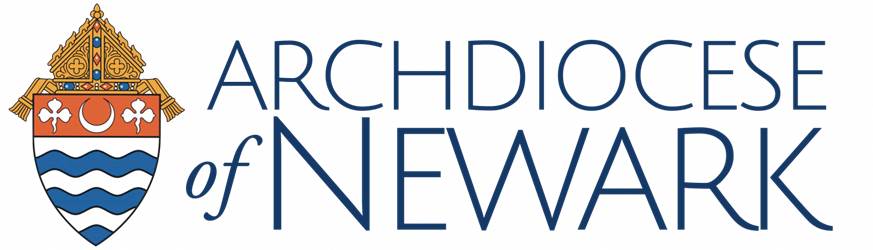 ACKNOWLEDGMENT OF RECEIPT OF DIGITAL COMMUNICATIONS POLICYI, _____________________________, am the parent or legal guardian of ____________________________    _________________________________________________________    _____________________________I have read the DIGITAL COMMUNICATIONS POLICY, I fully understand it, and I voluntarily agree to be bound by its terms. I represent and certify that I am the parent or legal guardian of the minor.Parent/Legal Guardian NAME (REQUIRED): _________________________________Parent/Legal Guardian SIGNATURE (REQUIRED): _________________________________Email (REQUIRED): _________________________________Address (REQUIRED): ___________________________________City (REQUIRED): ___________________________State:  New Jersey 